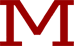   OF LAW at 
SYLLABUS for UCC – Summer 2020Summer Session I (articles 2 and 9)Professor Sullivan & Professor DimitriadisInstructor:	Professor Diane M. Sullivan  
Email: dianes@mslaw.edu; Phone: 978.681.0800 ext 120; and

Professor Amy Dimitriadis	Email: amyd@mslaw.edu; Phone: 978.681.0800 ext 130Text:	1. Problems & Materials on Commercial Law, Whaley (11th Edition); 	2. UCC Official Text.Class Times:	Tuesday & Thursday 9:00 a.m. – 12:30 p.m., or 6:00 p.m. – 9:30 p.m.COVID-19 UPDATEOnline Component: Due to the public health emergency caused by COVID-19, Summer Session I UCC will be conducted virtually through online platforms. In order to participate in the course, you will need to have access to the internet, an active TWEN account via MSLAW, ability to check your email regularly for course correspondence, access to a computer/laptop/smart device for in-class and home writing assignments, and a camera-enabled device in order to attend Zoom online classes. You may also need access to a printer.
Scope:	Articles 2 (sales) and 9 (secured transactions) are taught in the first summer session.  Article 3 (negotiability) and Article 4 (Bank deposits & collection) are taught in the second summer semester.Purpose:	The purpose of this course is to (1) provide some historical background by providing insight into why a particular section of the code was developed and how it was influenced by commercial practices; (2) to provide an understanding of UCC terminology; (3) have students deal with practical considerations underlying the UCC; (4) assist students in effectively dealing with the code and other common law principles not displaced by the code; and (5) keep students well-prepared. 
Course Description& Grading Criteria:	Summer Session I (articles 2 and 9)	A student will earn (2) credits for successful completion of this course.  Each student is expected to attend all classes and be fully prepared for each class.  The article 2 exam and article 9 exam are each 90 minutes and count as 50% each (of the total combined grade).  	This UCC course is taught with an emphasis on solving problems.  Cases are used to supplement the problems, but the main focus is on solving problems utilizing the code.  Accordingly, classroom strategy is to call on particular students for problems, seeking solutions to the problems assigned.  Additionally, we utilize role-playing to fully analyze problems. To keep the class well-prepared, I do not allow students to pass.
ASSIGNMENTS DUE FOR EACH CLASS		Code Topics			Some Key Code Sections		Article 2 (use unamended Article 2)Class 1		Scope; Merchant Status;		2-102; 2-104; 2-105; 2-107;06/02	Statute of Frauds; Parol 		2-201; 2-202	Evidence	Problems Due:  1-4, 6-7, 10-14	Cases Due:  Audio Visual Artistry, Simulados Software LTD, Anthony Pools, 	Siemen, Ellig, St. Ansgar Mills, JBB Investment Partners, Ltd, Columbia, 	DiamondClass 2	Offer & Acceptance; Battle 		2-205; 2-206; 2-207; 2-312;06/04	of the Forms; Warranty of		2-313; 2-314; 2-315; 2-305;	Title, Express Warranties; Warranty	2-306	of Merchantability; Fitness for a 	Particular Purpose	Problems Due:  15-17, 20, 23-30	Cases Due:  Bayway, Northrop, Klocek, In Re Toshiba, Shaffer, Webster, In re Carrier IQ, Inc., Bell Sports         Class 3	Warranty Disclaimers & Limitations; 	2-316; 2-319; 2-320;2-321; 06/09	Defenses; Filling in the gaps of K 	2-322;2-323; 2-302; 2-303; 	Formation; Unconscionability 	2-501;2-612	Identification of the goods; Risk of Loss;	Delivery Terms; Installment Sales; 	Perfect Tender; Cure; Rejection: 	Revocation.	Problems Due:  32-34, 36, 48-54, 58-65Cases Due:  Cate, Rinaldi, Wilson, Peirce, Helena Chemical Co., Fitl, Flippo, Reed, Lincoln, Casserlie, Cherwell, Wilson, Ramirez, WaddellClass 4     	Impossibility; Remedies; Statute 	2-609; 2-610; 2-615; 2-70106/11	of Limitations; Anticipatory 		2-719; 2-725; 1-201(37); 9-109; 	Repudiation; 			9-102	Article 9 – Use 1999 Revised	Pre-Code Security Devices;		Scope of Article 9; Consignment; Leases; 	Exclusions from Article 9; Landlord liens; 	Statutory liens; Wage Assignments; 	Non-financing	Transactions; Real Estate 	& other Exclusions.	Problems Due: 70, 72, 74-77, 80-84, 87, 284-286, 288-291	Cases Due:  Arabian, Louisiana Power, Mydlach, Central Washington, BenedictClass 5	Classifying the collateral;		9-203; 9-204; 9-503; 9-507;   06/16	Technical Validity of the Forms (Sec.         9-504; 9-322; 9-312; 9-313; 	Agreement & Financing Statement); 	9-314; 9-107; 9-310; 9-515	Debtor’s Identity; Description of 		Collateral; Attachment; Perfection;	Automatic Perfection; Purchase Money 	Security Interests; Certain Accounts 	and Other Intangibles; Filing; Control;	Certificates of Title.		Problems Due:  294-297, 300, 303-305, 307-308, 312, 314-315, 318-324, 	327-328, 330, 331	Cases Due:  Gibraltar Financial, In Re Grabowski, Border, In Re Howell, In Re Short, General Electric Capital, In Re WoodClass 6	Priority; Buyers		9-317; 9-322; 9-323; 9-324;06/18				9-328; 9-320; 9-331	Problems Due:  335-336, 343, 345-352, 354, 356, 358-362, 364-372	Cases Due:  Metzger, In Re Zaochney, In Re Wild West, Kunkel, International, In Re Western Iowa Limestone, Clovis		Class 7	Article 2 Claimants; Statutory Lien	2-608; 2-711(3); 9-110; 2-702;06/23	Holders; Fixtures; Accessions; Federal	9-333; 9-501; 9-339; 9-334; 	Taxes; Bankruptcy; Proceeds; Default; 	9-604; 31 U.S.C.§ 3713; Various	Repossession; Strict Foreclosure 	Treas. Regs.; 546(b) of Bankruptcy 				Code and § 547; 9-207; 9-623	Problems Due:  374, 377, 379-380, 383-388, 392-399, 401, 404, 407, 409,  	411, 413, 419	Cases Due:  Farm Credit Bank, In Re Arlco, George, Lewiston, Maplewood, R&J of Tenn., ReevesClass 8	Final Exams: 6:00 p.m.- 9:00 p.m.06/25	Article 2 – Worth 50 points – 90 minutes	Article 9 – Worth 50 points – 90 minutesc:\users\laura lussier\documents\shared\old_docs\diane\ucc\syllabus file\2020 summer 2 9 syl.docx